АДМИНИСТРАЦИЯ  ИЗОБИЛЬНЕНСКОГО  СЕЛЬСКОГО ПОСЕЛЕНИЯНИЖНЕГОРСКОГО  РАЙОНАРЕСПУБЛИКИ  КРЫМПОСТАНОВЛЕНИЕ19.01.2016 г.                                       с.Изобильное                                          № 1/1Об утверждении Порядка  перечня номеров  и  присвоение    идентификационных номеров автомобильным  дорогам общего пользования местного значения, относящихся к собственности муниципального образования Изобильненское сельское поселение Нижнегорского района Республики КрымВо исполнение пункта 3 Постановления Правительства Российской Федерации от 11 апреля 2006 года №209 «О некоторых вопросах, связанных с классификацией автомобильных дорог в Российской Федерации», Федерального закона от 08.11.2007 года №257-ФЗ «Об автомобильных дорогах и дорожной деятельности в Российской Федерации и о внесении изменений в отдельные законодательные акты Российской Федерации», в соответствии с Приказом Министерства транспорта Российской Федерации от 07.02.2007 года №16 «Об утверждении Правил присвоения автомобильным дорогам идентификационных номеров», Уставом муниципального образования Изобильненское сельское поселение Нижнегорского района Республики Крым,                                                    ПОСТАНОВЛЯЮ:Утвердить Порядок присвоения идентификационных номеров автомобильным дорогам местного значения Изобильненского сельского поселения Нижнегорского района Республики Крым согласно Приложению  1.Присвоить автомобильным дорогам местного значения общего пользования Изобильненского сельского поселения Нижнегорского района Республики Крым  идентификационные номера согласно Приложению  2.Контроль за исполнением постановления возложить на заведующего сектором  по предоставлению муниципальных услуг, по имущественным и земельным вопросам.Постановление вступает в силу с момента его официального обнародования на  информационном стенде администрации по адресу: с.Изобильное пер.Центральный,15Глава администрацииИзобильненского сельского  поселения                                     Л.Г.Назарова                                                                                          Приложение  1                                                                                                                    к   Постановлению Администрации                                                                             Изобильненского сельского поселения	             от  19 января 2016 года № 1	                                                            Порядок присвоения идентификационных номеров автомобильным дорогам  Изобильненского сельского поселения Нижнегорского района Республики КрымИдентификационный номер автомобильной дороги состоит из четырех разрядов. Каждый разряд идентификационного номера автомобильной дороги отделяется от предыдущего одним пробелом.Разряд идентификационного номера автомобильной дороги состоит из заглавных букв русского алфавита и (или) арабских цифр. Предметное буквенное и (или) цифровое обозначение в одном разряде идентификационного номера автомобильной дороги может отделяться дефисом.Предметность цифрового или буквенного обозначения в одном разряде идентификационного номера автомобильной дороги определяется самостоятельностью идентифицированного классификационного признака автомобильной дороги или иных данных об автомобильной дороге.Первый разряд идентификационного номера автомобильной дороги идентифицирует автомобильную дорогу по отношению к собственности и содержит восемь знаков, объединенных соответственно в три группы – первая группа состоит из двух знаков; вторая и третья группы состоят из трех знаков каждая:- для автомобильной дороги, относящейся к собственности муниципального образования, первый разряд идентификационного номера автомобильной дороги состоит из трех групп знаков, соответствующих коду объектов первого, второго и третьего уровня классификации Общероссийского классификатора объектов административно-территориального деления.Второй разряд идентификационного номера автомобильной дороги идентифицирует автомобильную дорогу по виду разрешенного пользования и состоит из двух букв:ОП – для автомобильной дороги общего пользования.Третий разряд идентификационного номера автомобильной дороги идентифицирует автомобильную дорогу по значению и состоит из двух букв:МП – для автомобильной дороги, относящейся к собственности муниципального образования (автомобильная дорога поселения).Четвертый разряд идентификационного номера автомобильной дороги представляет собой учетный номер автомобильной дороги, состоящий из арабских цифр, включающих в себя, порядковый номер автомобильной дороги.ПЕРЕЧЕНЬ  АВТОМОБИЛЬНЫХ ДОРОГ МЕСТНОГО ЗНАЧЕНИЯ                                                            Приложение  2                                                                                                                    к   Постановлению Администрации                                                                             Изобильненского сельского поселения	             от  19 января 2016 года № 1	Присвоение идентификационных номеров автомобильным дорогам местного значения общего пользования  Изобильненского сельского поселенияНижнегорского района Республики КрымГлава администрацииИзобильненского сельского поселения                                 Л.Г.НазароваИдентификационный номер автомобильной дорогиНаименование автомобильной дорогиПротяженностьВид покрытияВид покрытияИдентификационный номер автомобильной дорогиНаименование автомобильной дорогиПротяженность твердое покрытие грунтовое покрытие35631424 ОП МП-001ул. Вишневая600м60035631424 ОП МП-002ул. Чехова550м55035631424 ОП МП-003ул. Шатилова472м47235631424 ОП МП-004ул. Садовая500м50035631424 ОП МП-005ул. Новая573м573 (с доб. щебня)35631424 ОП МП-006ул. Молодежная 500м50035631424 ОП МП-007ул. Кооперативная450м45035631424 ОП МП-008ул. Салгирная550м200350 (с доб. щебня)35631424 ОП МП-009ул. Романенко660м66035631424 ОП МП-010ул. Юбилейная928м92835631424 ОП МП-011ул. Почтовая460м46035631424 ОП МП-012ул. Спортивная344м34435631424 ОП МП-013ул. Приречная500м 30020035631424 ОП МП-014пер. Центральный520м52035631424 ОП МП-015ул. Первомайская230м23035631424 ОП МП-016ул. Зеленая380м38035631424 ОП МП-017ул. Студенческая380м38035631424 ОП МП-018ул. Степная450м45035631424 ОП МП-019ул. Присивашская450м45035631424 ОП МП-020ул. Кирпичная320м32035631424 ОП МП-021ул.Грибакова540м540 (с доб. щебня)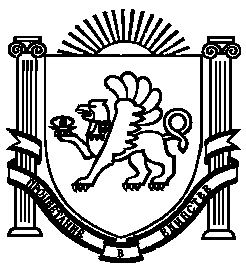 